Наркозно-дыхательный аппарат Leon Plus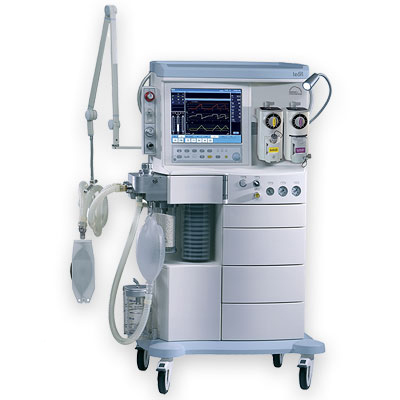 ХарактеристикиБренд:HEINEN+LÖWENSTEINСтрана-производитель:ГерманияПолное описаниеНаркозно-дыхательный аппарат Leon Plus предназначен для проведения анестезии у взрослых и детей. 
Наркозно-дыхытельный аппарат Leon Plus позволяет осуществлять все стандартные методы анестезии, включая ингаляционную с низкими потоками.
 
Основные характеристики:Выбор смеси газов и регулировка потока проводится непосредственно на активном экране цветного 15" TFT монитора. Электронное управление установками свежего газа защищает пользователя от ошибочных установок;Прибор оснащен: входом для двух испарителей, электронно-управляемым вентилятором с пневматическим приводом, свисающими мехами с компенсированной податливостью;Полное управление данными с представлением трендов;Кривые: давление, поток, объем, O2, CO2, N2O, анестезирующий агент, МАС;Петли: Поток-Объем, Давление-Объем, Поток-Давление;Для применения в педиатрии и у взрослых с характеристиками IMV, S-IMV, PCV, S-PCV, PSV, PEEP, Plateau, Ручная вентиляция -/ SPONT, 20-1600 мл дыхательный объем, 4-81 1/мин ЧД, 1:4 - 4:1 I:E. 
Особенности:Особенностью данной модели является электронный смеситель для трех газовТребуется больше информации о товаре?
Позвоните по телефону
8 (846) 331-39-76